MINISTÉRIO DA EDUCAÇÃO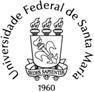 UNIVERSIDADE FEDERAL DE SANTA MARIA COMITÊ GESTOR PROEXT-PG UFSMANEXO 7(Retificado em 27/06/2024)TERMO DE ANUÊNCIA DE DOCENTES E DISCENTES DE PÓS-GRADUAÇÃOEDITAL PROEXT-PG UFSM 01/2024CHAMADA PARA FOMENTO DE AÇÕES DE EXTENSÃO VINCULADAS A PROGRAMAS DE PÓS-GRADUAÇÃO – PROGRAMA PROEXT-PG UFSM ALÉM DO ARCOOs docentes e discentes abaixo relacionados, declaram anuência em participar como membros da equipe da proposta intitulada  _____________________________________________________________, coordenada pelo professor _____________________________________ do PPG em ________________________, para fins de concorrência no Edital PROEXT-PG UFSM 01/2024 e assumem os seguintes compromissos:1- Aceitar e cumprir os requisitos do Edital PROEXT-PG UFSM 01/2024;2- Participar ativamente da execução do plano de trabalho e ações propostas; 3- Participar do II e III Fórum de Extensão na Pós-graduação da UFSM, em 2025 e 2026; e4- Estar cientes de que o descumprimento do compromisso de entrega do relatório final do projeto, desabilita a sua participação em editais de fomento da PRE e PRPGP no ano subsequente.  Santa Maria, ____ de ___________ de 2024.DP: docente permanente; DC: docente colaborador; DV: docente visitante; ME: discente de mestrado; DO: discente de doutorado; PD: discente de pós-doutorado. * O número mínimo de participantes é 2 docentes e 2 discentes vinculados ao PPG proponente e 1 docente e 1 discente vinculados a cada um dos PPGs parceiros.Nome do membro da equipeNúmero de matrículaNome do PPG de vínculoFunção do PPG de vínculo (PROPONENTE/PARCEIRO)*Tipo de vínculo com o PPG (DP/DC/DV/ME/DO/PD)Função e atividade a ser desenvolvida no projetoAssinatura